 CREDO ACADEMY COURSE PROPOSITION FORM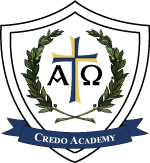 Instructor Name:Email:Date:Course title:Grade level circle range:Sibling: 6yo 1st 2nd  3rd  4th  5th ;   MS  6th 7th  8th ;   HS  9th  10th  11th   12thCourse description (will be used on website/catalog):Length of course period 30 min, 60 min, 120 min:Availability to teach/preferred times: 1)__________   2)___________Duration of course: One semester ___________   One Year ___________Will you accept new students second semester?  Yes _______   No _________Fall or spring semester (if only 1 semester) _______________Homework:Course prerequisites:Fees:  Tuition: ____________   Material fee, if applicable: __________Course supplies:Minimum AND maximum number student enrollment: _________________Please attach a class outline/syllabus to this proposal. This is a concise description of what you expect to cover in your class throughout the semester.  Think of your outline/syllabus as a “table of contents” or weekly lesson plan with a brief description.  This is intended for you to explore how you will allocate your material over 15 weeks (one semester) 30 weeks (1 year) and evaluate content. Also, if you are teaching a liberal art class, ie. drama, voice, music, literature, play analysis, etc. please be sure to include the works studied/performed.